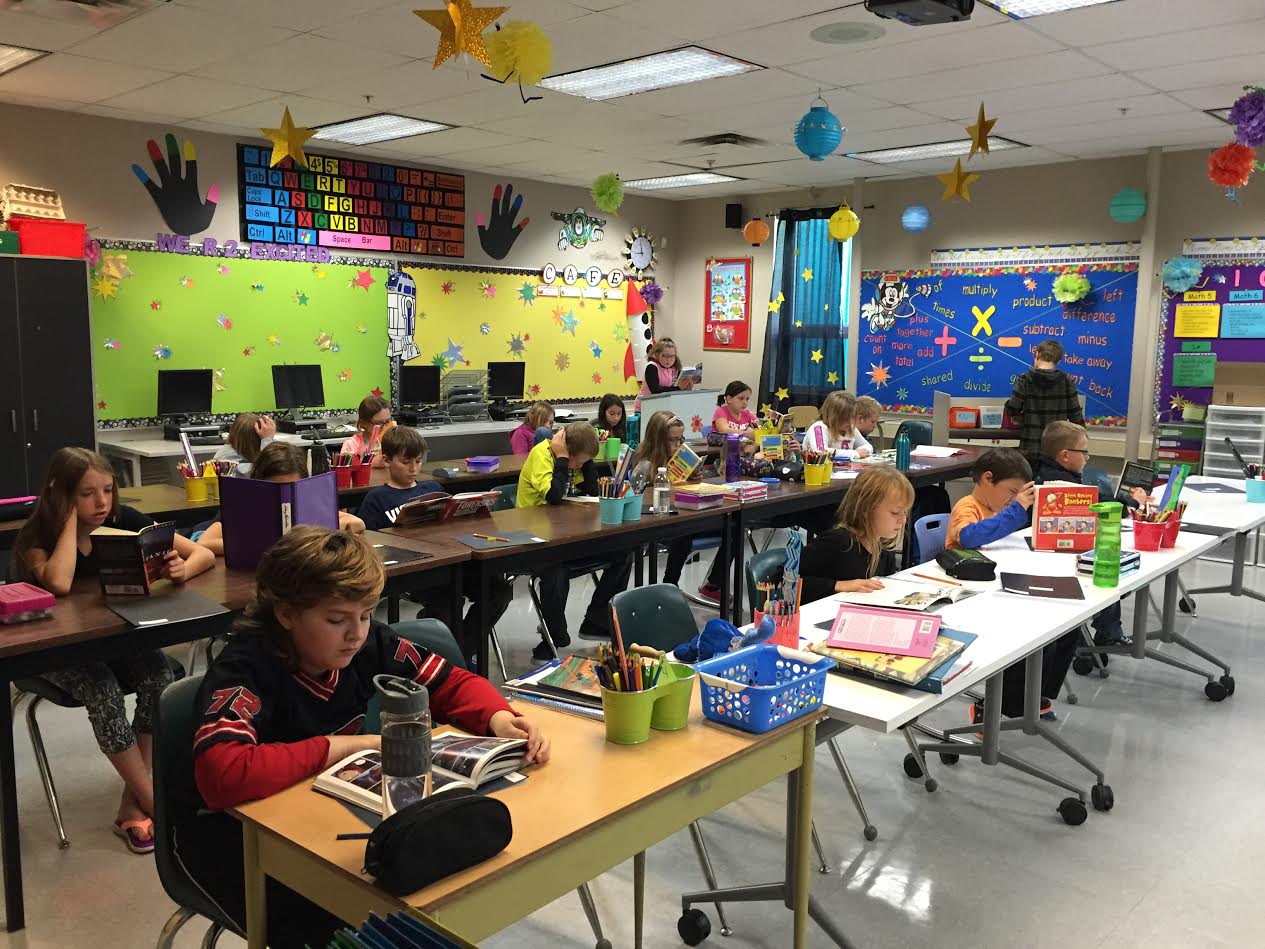 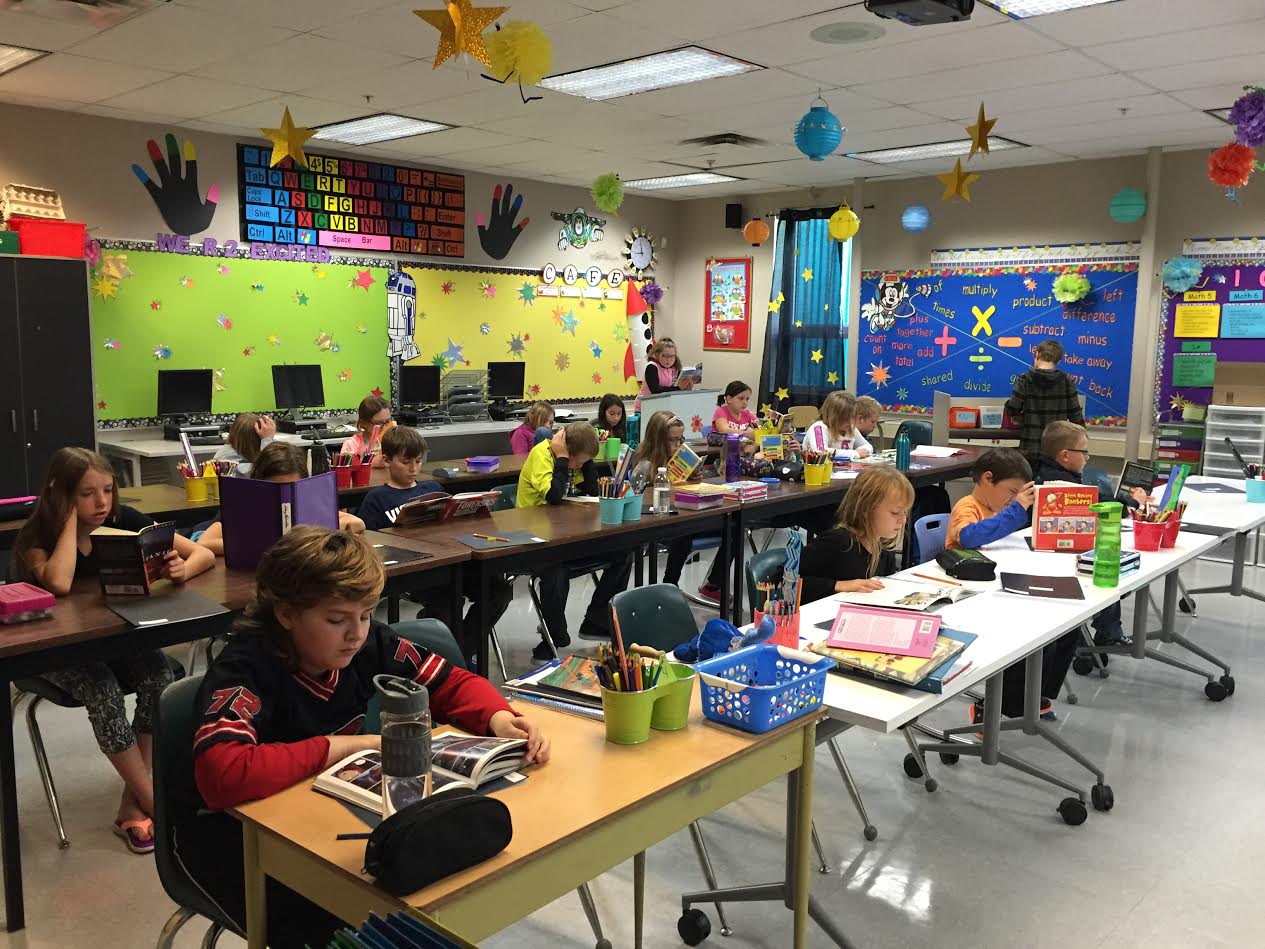 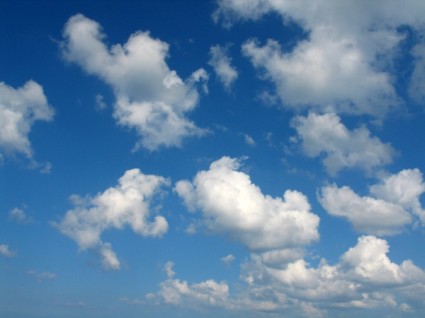 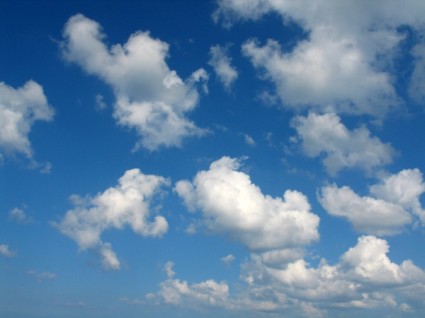 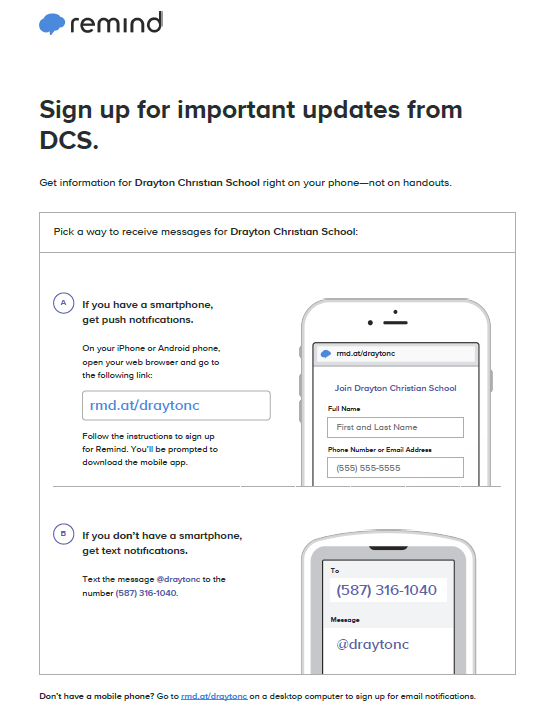 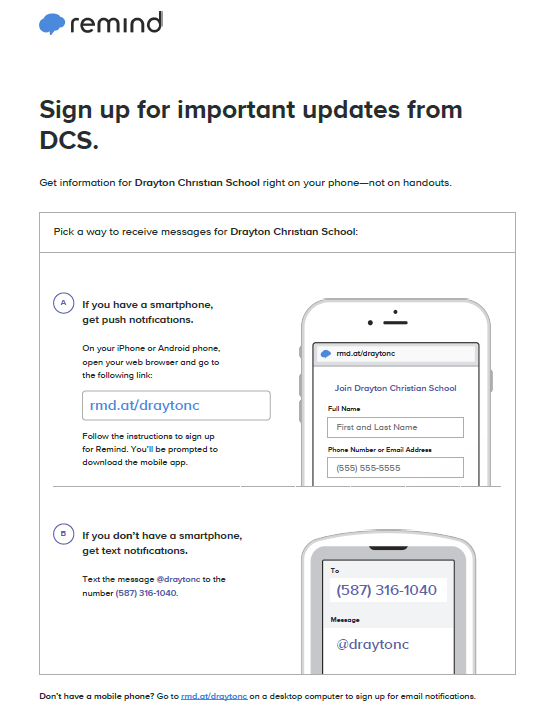 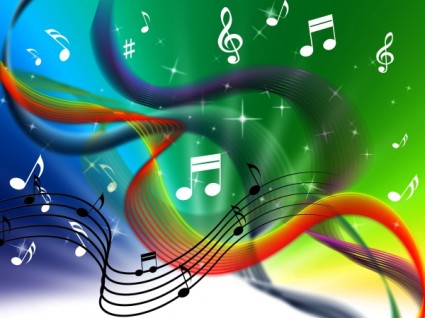 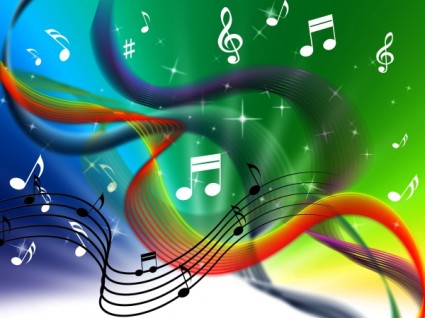 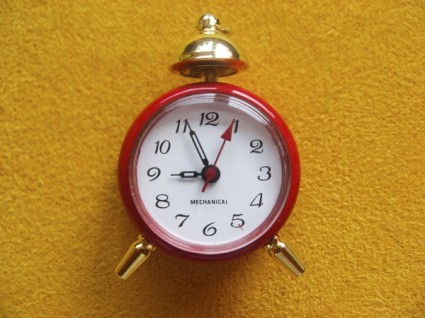 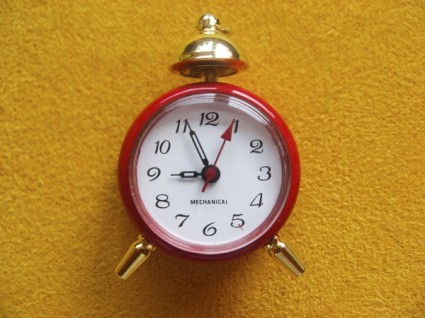 Meet the Staff!  Mrs. Terri-Lynn Emms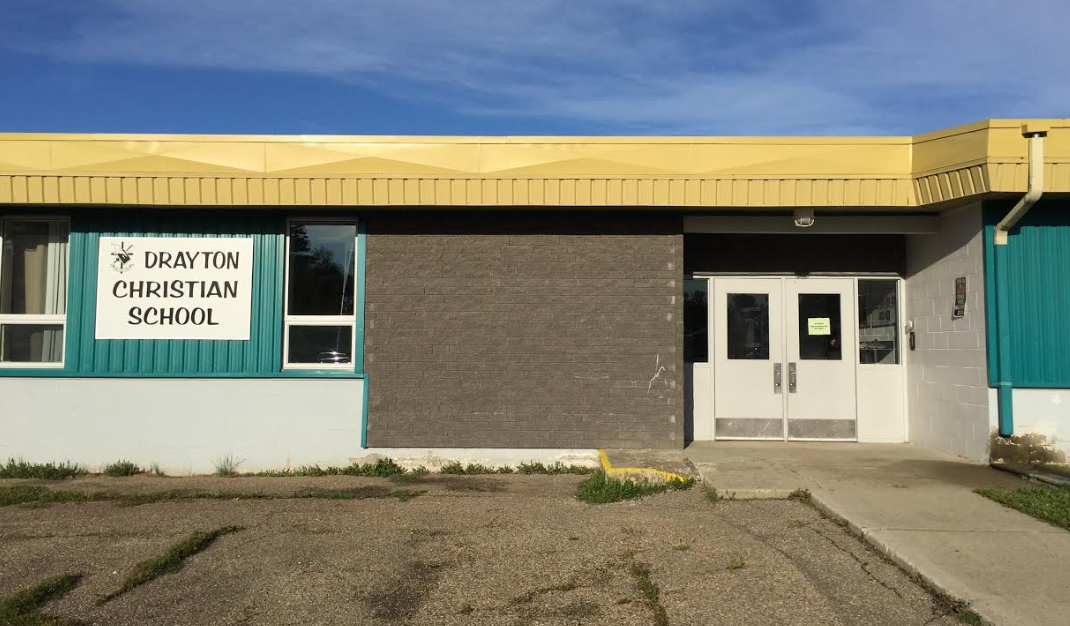 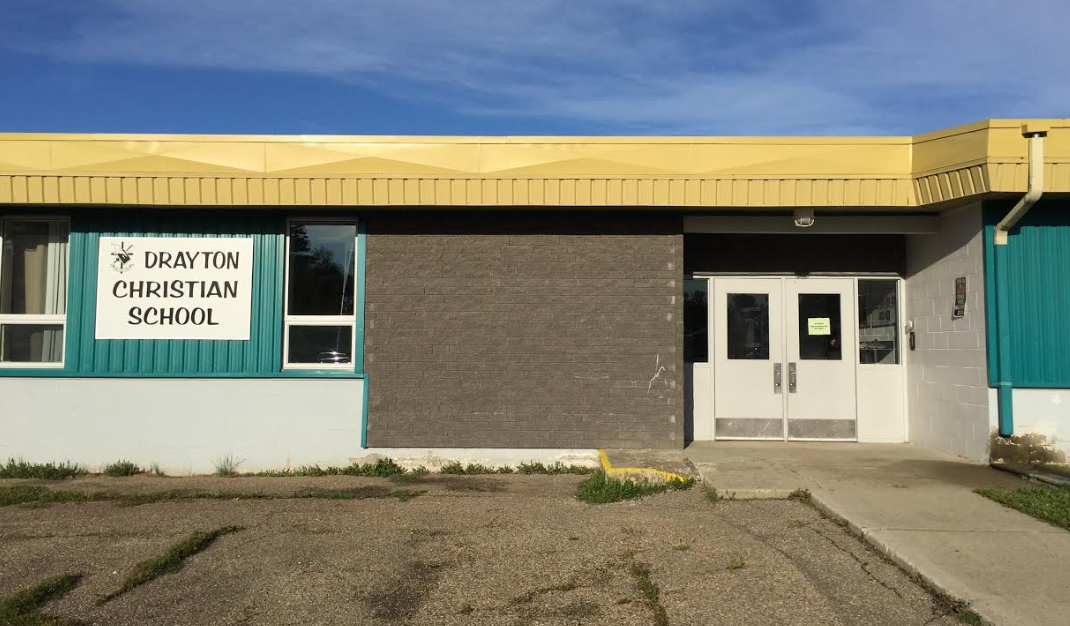 Principal/Kindergarten TeacherMr. Daniel CeresaStudent Services FacilitatorMiss Tracy SchaibleFamily Wellness WorkerMiss Kathy HaglundGrade 1Mrs. Leslie JanzenGrade 2Mr. Daryn Breitkreuz			Miss Karen ElleryGrade 3/4 					LibrarianMiss Trudy Richert 			Mrs. Barb ArychukGrade 5/6					Educational AssistantMr. Matt Nielsen 			Ms. Elisha ReidJunior High 				Administrative AssistantMrs. Rhonda Mayer			Mrs. Wiesia DemczukEducational Assistant			CustodianMrs. Gina GilbertsonCustodian                                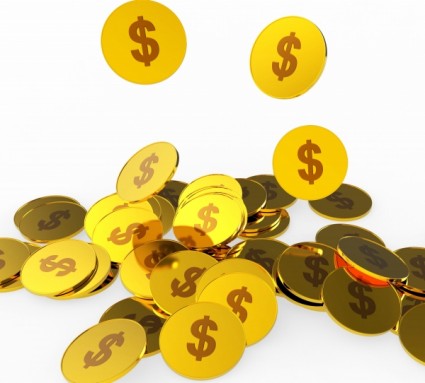 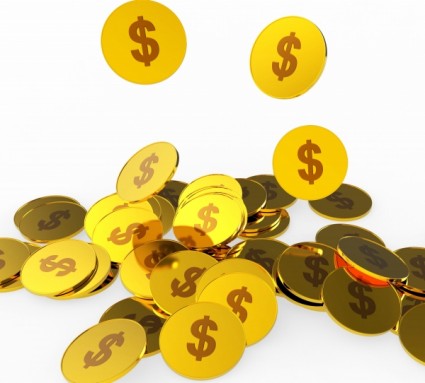 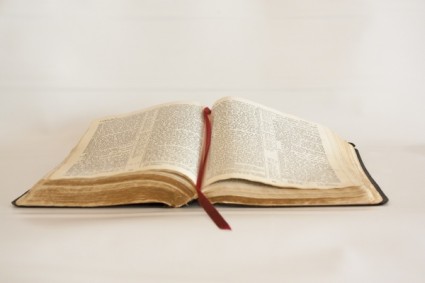 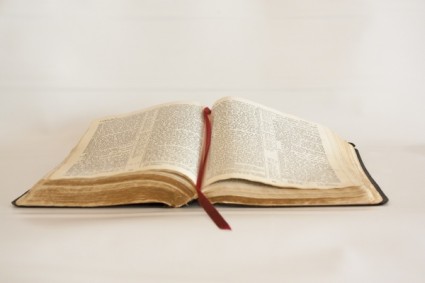 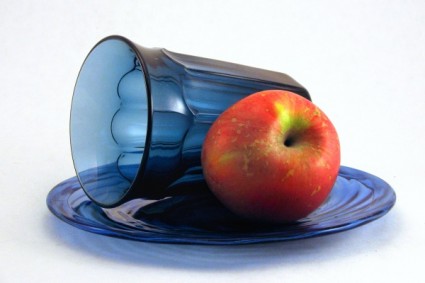 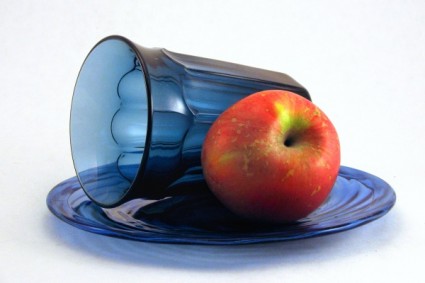 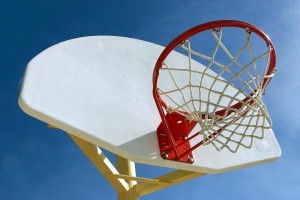 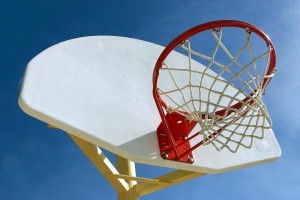 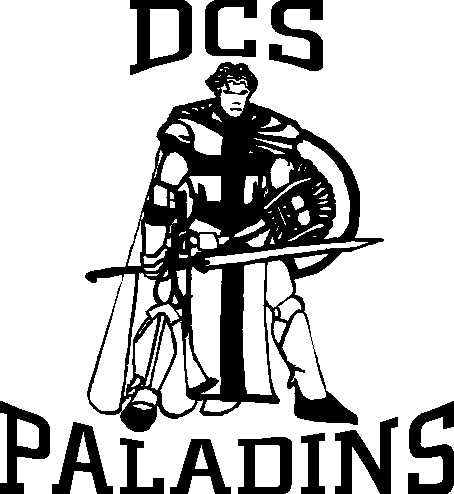 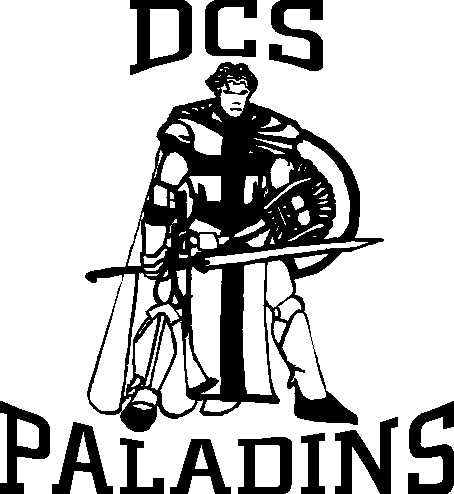 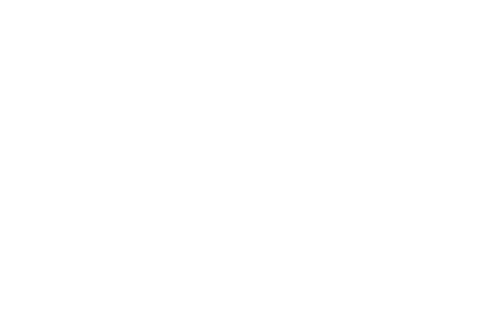 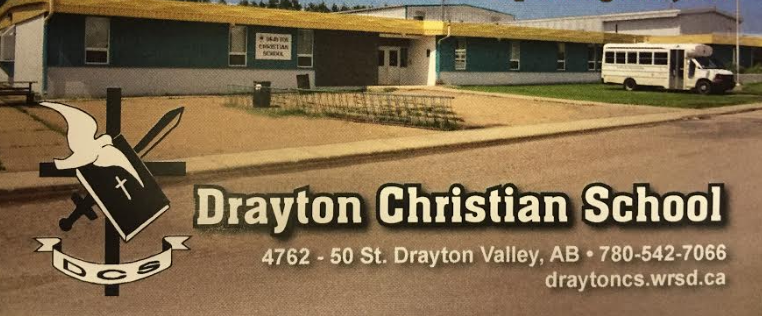 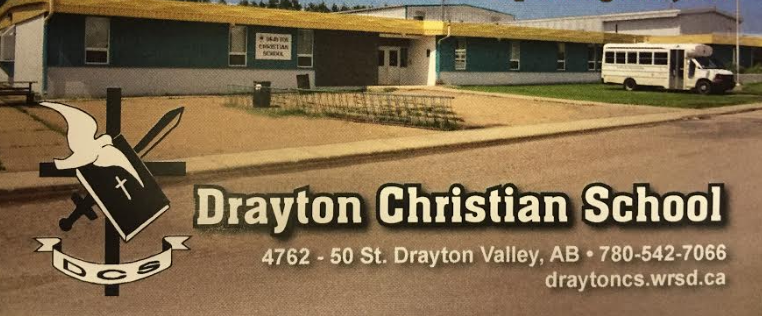 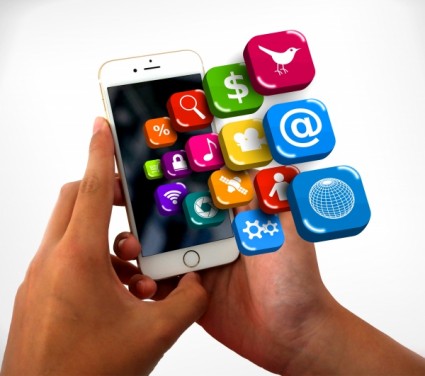 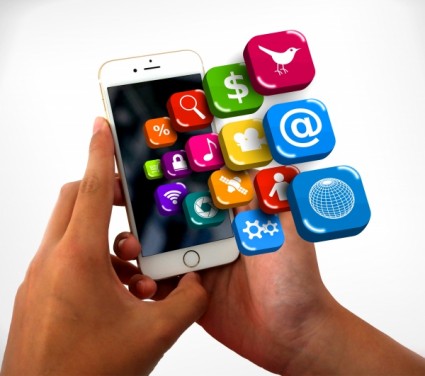             Grade 5/6 ClassSeptember 2016